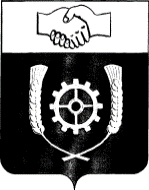 РОССИЙСКАЯ ФЕДЕРАЦИЯ       АДМИНИСТРАЦИЯМУНИЦИПАЛЬНОГО РАЙОНА          КЛЯВЛИНСКИЙ         Самарской области     ПОСТАНОВЛЕНИЕ08.08.2023г. № 338__ Об итогах конкурса  по отбору  социальных проектов  социально ориентированных  некоммерческих организаций, действующих на территории  муниципального  района Клявлинский Самарской области. В соответствии  с государственной программой  Самарской области «Поддержка  социально ориентированных некоммерческих организаций в Самарской области» на 2014-2024 годы,  утвержденной постановлением Правительства Самарской области от 27.11.2013 № 676, постановлением Правительства   Самарской области от 07.08.2019 № 542   «Об утверждении порядка предоставления из бюджета Самарской области грантов  в  форме субсидий социально ориентированных некоммерческим организациям на реализацию социальных проектов», постановлением  Правительства Самарской  области от 16.08.2019 № 570 «Об  утверждении Порядка предоставления  субсидий  из  областного бюджета  местным бюджетам на  поддержку  муниципальных программ  развития социально ориентированных некоммерческих организаций», постановлением  Правительства Самарской области от 09.06.2023 № 463 «Об утверждении Распределения  на 2023 год субсидий из областного бюджета местным бюджетам на поддержку  муниципальных программ  развития социально ориентированных некоммерческих организаций», на основании  постановления администрации муниципального района  Клявлинский  от 29.12.2018 г. № 593 «Об  утверждении Порядка предоставления субсидий  социально ориентированным некоммерческим организациям на  конкурсной основе»   (в редакции  от  20.03.2023 № 146), постановления администрации муниципального района Клявлинский от 29.08.2019. № 307 «Об утверждении муниципальной программы «Поддержка социально ориентированных некоммерческих организаций в муниципальном районе Клявлинский» на 2019-2026 годы (в редакции от 16.03.2023 г. № 136), Соглашения о предоставлении  муниципальному району Клявлинский  Самарской области  субсидий из  областного бюджета на поддержку муниципальных  программ развития   социально ориентированных некоммерческих организаций за № 10 от 19.07.2023 г., заключенного  между Министерством экономического развития и  инвестиций Самарской области и администрацией муниципального района Клявлинский  Самарской области, протокола  конкурсной комиссии по  проведению  конкурсного отбора  социально ориентированных некоммерческих организаций  для  предоставления субсидий  из бюджета муниципального района Клявлинский от 07 августа 2023 г. администрация  муниципального района Клявлинский ПОСТАНОВЛЯЕТ:1. Признать социальный проект Станичного казачьего общества «Клявлинское» Волжского  войскового казачьего общества «Сегодня кадет, а завтра защитник Отечества!» победителем конкурса на  предоставление грантов в  форме  субсидий из местного  бюджета на оказание социальной поддержки  социально ориентированным некоммерческим организациям.2. Признать социальный проект Клявлинской районной общественной организации  Самарской областной организации Общероссийской общественной организации "Всероссийское  общество инвалидов»  «Народным традициям мордвы жить и крепнуть» победителем  конкурса на  предоставление грантов в  форме  субсидий из местного  бюджета на оказание социальной поддержки  социально ориентированным некоммерческим организациям.3. Комитету по управлению  муниципальным  имуществом  администрации  муниципального района  Клявлинский предоставить субсидии  МАУ «Межпоселенческий центр культуры, молодежной политики и спорта» муниципального района Клявлинский.4. МАУ «Межпоселенческий центр культуры, молодежной политики и спорта» муниципального района Клявлинский заключить с победителями конкурса, указанными в пп.1 и 2 настоящего постановления, договор о  предоставлении субсидий.5. МКУ «Управление финансами  муниципального района Клявлинский Самарской области» обеспечить  финансирование победителей конкурса за счет средств  местного бюджета, предусмотренных  муниципальной программой «Поддержка социальноориентированных   некоммерческих организаций в муниципальном районе Клявлинский» на 2019-2026 годы: - Станичному  казачьему обществу «Клявлинское» Волжского  войскового казачьего общества – в размере 525987,00 рублей (Пятьсот двадцать пять тысяч девятьсот  восемьдесят семь) рублей, в том числе 420479,20 (Четыреста двадцать тысяч четыреста семьдесят девять) рублей 20 коп. – за счет средств областного бюджета, 105507,80 (Сто пять тысяч пятьсот семь) рублей 80 коп. - за счет  средств местного бюджета;  	- Клявлинской  районной общественной  организации  Самарской областной организации Общероссийской общественной организации "Всероссийское  общество инвалидов» - 202000,00 (Двести  две тысячи) рублей, в том числе 161480,80(Сто шестьдесят одна тысяча  четыреста восемьдесят) руб.80 коп. - за счет средств областного бюджета, 40519,20 (Сорок тысяч пятьсот девятнадцать) руб. 20 коп.- за счет  средств местного бюджета.           6. Опубликовать настоящее постановление в газете «Вести муниципального района Клявлинский Самарской области» и разместить  его в информационно-коммуникационной сети «Интернет» на официальном сайте администрации муниципального района Клявлинский.7. Настоящее постановление вступает в силу со дня его официального опубликования и распространяется на  правоотношения, возникшие с 05 августа 2023 г.  8. Контроль за исполнением настоящего постановления возложить на заместителя Главы муниципального района Клявлинский Самарской области по экономике и финансам Буравова В.Н.             Глава муниципального              района Клявлинский                                                                   П.Н. КлимашовЛахно О.Г.